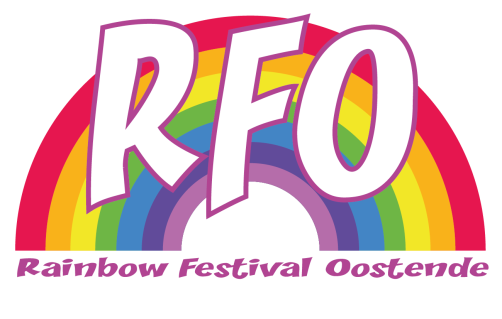 Vzw Rainbow Festival OrganisationSteensedijk 2298400 Oostende0489-78.19.15info@rainbowfestivaloostende.bewww.rainbowfestivaloostende.beUitnodiging PersconferentieDe vzw Regenboog Festival Oostende organiseert op 10-11 & 12 mei 2024 de 3de editie van het Rainbow Festival Oostende op het groentemarkt te Oostende.Een gratis festival met als doel aandacht vragen voor de LGBTQIA+ gemeenschap. Werken aan een verdraagzame maatschappij zonder Homofobie, Lesbofobie, Transfobie, ... kortom een maatschappij zonder LGBTQIA+ geweld of eender welke vorm van geweld.Om deze reden nodigen wij u uit op de persconferentie dat plaatsvindt met een hapje en drankje op30 april 2024 om 18.00uCafé De PelouseGroentemarkt 58400 OostendeWe hopen u te mogen verwelkomen op dit persmoment. Dit in het bijzijn van enkele van onze sponsors.Vriendelijke groetVoorzitster Dekeyser Joyce